Иницијални тест – 1 група   Име и презиме: _____________________							Одељење: ________1Попуни празна поља у табели:2Израчунај вредност израза: .3Израчунај: .4Да ли је тачна једнакост:? Прикажи поступак.Одговор:________5Израчунај: .	6Ако је дужина хипотенузе 26 dm, а дужина једне катете је 10 dm, израчунај дужину непознате катете правоуглог троугла.Ако је дужина хипотенузе 26 dm, а дужина једне катете је 10 dm, израчунај дужину непознате катете правоуглог троугла.77Израчунај дужину дужи x на основу података са слике.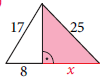 Израчунај дужину дужи x на основу података са слике.8Ако је  и , израчунај .9Обим круга износи 2,2π cm. Израчунај површину овог круга.10Израчунај површину трапеза чији су краци 8 cm и 15 cm, мања основица 5,5 cm, а углови на већој основици су комплементни.
